Publicado en  el 09/11/2016 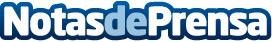 La Comisión Europea y su propuesta de cambiar la legislación antidumping y antisubvenciones de la UEUn nuevo método de evaluación de las distorsiones del mercado en los terceros países garantizará que las importaciones en la UE se hagan en condiciones comerciales justas.Datos de contacto:Nota de prensa publicada en: https://www.notasdeprensa.es/la-comision-europea-y-su-propuesta-de-cambiar Categorias: Internacional http://www.notasdeprensa.es